                                                                                                        ПРОЕКТ 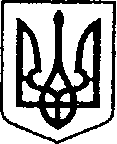  (№ 722 від 16.11.2021 р.)УКРАЇНАЧЕРНІГІВСЬКА ОБЛАСТЬН І Ж И Н С Ь К А    М І С Ь К А    Р А Д А____ сесія VIIІ скликанняР І Ш Е Н Н Явід  ___________ 2021 р.               м. Ніжин	                        № ___________Відповідно до статей 25, 26, 42, 59, 60, 73 Закону України «Про місцеве самоврядування в Україні», Регламенту Ніжинської міської ради Чернігівської області, затвердженого рішенням Ніжинської міської ради від 27 листопада 2020 року №3-2/2020 (зі змінами), рішення Ніжинської міської ради від 03 травня 2017 року № 49-23/2017 «Про затвердження Положення про порядок закріплення майна, що є комунальною власністю територіальної громади міста Ніжина, за підприємствами, установами, організаціями на правах господарського відання або оперативного управління та типових договорів», враховуючи листи комунального підприємства «Виробниче управління комунального господарства» № 1585/03-03 від 05.11.2021 року та комунального підприємства «Оренда комунального майна» № 233 від 10.11.2021 року міська рада вирішила:1. Вилучити з господарського відання комунального підприємства «Оренда комунального майна» частину нежитлового підвального приміщення, а саме: кімнату № 4, загальною площею 40,8 кв. м., кімнату № 5, загальною площею 13,5 кв. м., що знаходяться за адресою: Чернігівська область, місто Ніжин, вулиця Овдіївська, 5.2. Закріпити за комунальним підприємством «Виробниче управління комунального господарства» на праві господарського відання частину нежитлового підвального приміщення, а саме: кімнату № 4, загальною площею 40,8 кв. м., кімнату № 5, загальною площею 13,5 кв. м., що знаходяться за адресою: Чернігівська область, місто Ніжин, вулиця Овдіївська, 5.3. Начальнику комунального підприємства «Виробниче управління комунального господарства» Шпаку В. А. здійснити заходи щодо державної реєстрації права господарського відання на частину нежитлового підвального приміщення, а саме: кімнату № 4, загальною площею 40,8 кв. м., кімнату № 5, загальною площею 13,5 кв. м., що знаходяться за адресою: Чернігівська область, місто Ніжин, вулиця Овдіївська, 5, відповідно до вимог чинного законодавства.4. Директору комунального підприємства «Оренда комунального майна» Шумейко О. М. та начальнику комунального підприємства «Виробниче управління комунального господарства» Шпаку В. А. забезпечити приймання-передачу частини нежитлового підвального приміщення, а саме: кімнату № 4, загальною площею 40,8 кв. м., кімнату № 5, загальною площею 13,5 кв. м., що знаходяться за адресою: Чернігівська область, місто Ніжин, вулиця Овдіївська, 5, у місячний термін з моменту набрання чинності даного рішення.5. Комунальному підприємству «Оренда комунального майна» зняти з балансового обліку частину нежитлового підвального приміщення, а саме: кімнату № 4, загальною площею 40,8 кв. м., кімнату № 5, загальною площею 13,5 кв. м., що знаходяться за адресою: Чернігівська область, місто Ніжин, вулиця Овдіївська, 5, а комунальному підприємству «Виробниче управління комунального господарства» поставити на балансовий облік нерухоме майно, що визначено у пункті 2 цього рішення, відповідно до акта приймання-передачі.6. Начальнику відділу комунального майна управління комунального майна та земельних відносин Ніжинської міської ради Чернігівської області Федчун Н.О. забезпечити оприлюднення даного рішення на офіційному сайті Ніжинської міської ради протягом п’яти робочих днів після його прийняття. 7. Організацію виконання даного рішення покласти на першого заступника міського голови з питань діяльності виконавчих органів ради Вовченка Ф. І., начальника управління комунального майна та земельних відносин Ніжинської міської ради Чернігівської області Онокало І. А. 8. Контроль за виконанням даного рішення покласти на постійну комісію міської ради з питань житлово-комунального господарства, комунальної власності,  транспорту  і  зв’язку  та  енергозбереження (голова комісії Дегтяренко В.М.).Міський голова			      	          		             Олександр КОДОЛАПодає:Начальник управління комунального майната земельних відносин Ніжинської міської ради	            Ірина ОНОКАЛОПогоджують:Перший заступник міського голови з питань діяльностівиконавчих органів ради                                                          Федір ВОВЧЕНКОСекретар Ніжинської міської ради                                            Юрій ХОМЕНКОНачальник відділуюридично-кадрового забезпечення апарату                                                                    В’ячеслав ЛЕГАвиконавчого комітетуНіжинської міської ради     Директор комунального підприємства«Оренда комунального майна»                                              Оксана ШУМЕЙКО     Начальник комунального підприємства«Виробниче управління комунального господарства»                                                                            Володимир ШПАКГоловний спеціаліст – юрист відділу бухгалтерськогообліку, звітності та правового забезпечення управліннікомунального майна та земельних відносин Ніжинської міської ради					        Сергій САВЧЕНКОГолова постійної комісії міськоїради з питань житлово-комунальногогосподарства, комунальної власності, транспорту і зв’язку та енергозбереження	          	Вячеслав ДЕГТЯРЕНКОГолова постійної комісії міської ради з питаньрегламенту, законності, охорони прав і свобод громадян,запобігання корупції, адміністративно-територіальногоустрою, депутатської діяльності та етики                              Валерій САЛОГУБПОЯСНЮВАЛЬНА ЗАПИСКАдо проекту рішення Ніжинської міської ради «Про закріплення на праві господарського відання комунального підприємства «Виробниче управління комунального господарства» частини нежитлового підвального приміщення (кімната № 4 та кімната № 5) за адресою: Чернігівська область, місто Ніжин, вулиця Овдіївська, 5»від «16» листопада 2021 р. № 722	Проект рішення Ніжинської міської ради «Про закріплення на праві господарського відання комунального підприємства «Виробниче управління комунального господарства» частини нежитлового підвального приміщення (кімната № 4 та кімната № 5) за адресою: Чернігівська область, місто Ніжин, вулиця Овдїівська, 5»:1-передбачає передачу в господарське відання комунального підприємства «Виробниче управління комунального господарства» частини нежитлового підвального приміщення, а саме: кімнати № 4, загальною площею 40,8 кв. м., кімнати № 5, загальною площею 13,5 кв. м., що знаходяться за адресою: Чернігівська область, місто Ніжин, вулиця Овдіївська, 5, з метою використання даного нерухомого майна у своїй господарській діяльності, у тому числі для розміщення робітничого персоналу, який виконує роботи з благоустрою та прибирання територій вулиць м. Ніжина;2-підставою для підготовки даного проекту рішення є лист начальника комунального підприємства «Виробниче управління комунального господарства» Шпака В. А. № 1585/03-03від 05.11.2021року;3-проект рішення підготовлений з дотриманням норм Конституції України, Відповідно до статей 25, 26, 42, 59, 60, 73 Закону України «Про місцеве самоврядування в Україні», Регламенту Ніжинської міської ради Чернігівської області, затвердженого рішенням Ніжинської міської ради від 27 листопада 2020 року №3-2/2020 (зі змінами), рішення Ніжинської міської ради від 03 травня 2017 року № 49-23/2017 «Про затвердження Положення про порядок закріплення майна, що є комунальною власністю територіальної громади міста Ніжина, за підприємствами, установами, організаціями на правах господарського відання або оперативного управління та типових договорів», враховуючи листи комунального підприємства «Виробниче управління комунального господарства» № 1585/03-03від 05.11.2021року та комунального підприємства «Оренда комунального майна» ради № 233 від 10.11.2021 року міська рада вирішила:4-представлений проект рішення дасть можливість ефективно використовувати комунальне майно Ніжинської територіальної громади;5-відповідальний за підготовку проекту рішення – начальник відділу комунального майна управління комунального майна та земельних відносин Ніжинської міської ради Чернігівської області Федчун Н. О.Начальник управління комунального майната земельних відносин Ніжинської міської ради	                  Ірина ОНОКАЛОПро закріплення на праві господарського відання комунального підприємства «Виробниче управління комунального господарства» частини нежитлового підвального приміщення (кімната № 4 та кімната № 5) за адресою: Чернігівська область, місто Ніжин, вулиця Овдіївська, 5